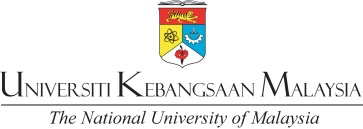       PENCALONAN PEMERIKSA DALAM DAN PEMERIKSA LUARA. Maklumat Tesis PelajarA. Maklumat Tesis PelajarA. Maklumat Tesis PelajarA. Maklumat Tesis PelajarA. Maklumat Tesis PelajarA. Maklumat Tesis PelajarNama : Nama : Nama : Nama : Nama : Nama : Fakulti/Institut:Fakulti/Institut:Fakulti/Institut:Fakulti/Institut:Fakulti/Institut:Fakulti/Institut:Program Pengajian Program Pengajian Sarjana [    ]       Doktor Falsafah [    ]Sarjana [    ]       Doktor Falsafah [    ]Sarjana [    ]       Doktor Falsafah [    ]Sarjana [    ]       Doktor Falsafah [    ]Tajuk Tesis:Tajuk Tesis:Tajuk Tesis:Tajuk Tesis:Tajuk Tesis:Tajuk Tesis:B. Maklumat Calon Penilai LuarB. Maklumat Calon Penilai LuarB. Maklumat Calon Penilai LuarB. Maklumat Calon Penilai LuarB. Maklumat Calon Penilai LuarB. Maklumat Calon Penilai LuarCalon PertamaCalon PertamaCalon PertamaCalon PertamaCalon PertamaCalon PertamaNama: Nama: Nama: Nama: Nama: Nama: UniversitiEmel: Emel: AlamatPelantikan SenatYa  [   ]   Tidak [   ]Ya  [   ]   Tidak [   ]No. Tel : No. Tel : No. Tel : Bidang PengkhususanCV CalonSeperti di Lampiran Seperti di Lampiran Seperti di Lampiran Seperti di Lampiran Seperti di Lampiran Calon KeduaCalon KeduaCalon KeduaCalon KeduaCalon KeduaCalon KeduaNamaUniversitiEmel: AlamatPelantikan SenatYa  [   ]   Tidak [   ]Ya  [   ]   Tidak [   ]No. Tel : No. Tel : No. Tel : Bidang KepakaranCV CalonSeperti di Lampiran Seperti di Lampiran Seperti di Lampiran Seperti di Lampiran Seperti di Lampiran C. Maklumat Calon Pemeriksa DalamC. Maklumat Calon Pemeriksa DalamC. Maklumat Calon Pemeriksa DalamC. Maklumat Calon Pemeriksa DalamC. Maklumat Calon Pemeriksa DalamC. Maklumat Calon Pemeriksa DalamCalon PertamaCalon PertamaCalon PertamaCalon PertamaCalon PertamaCalon PertamaNamaBidang KepakaranEmel: Tandatangan PenyeliaDiperakukan oleh: Ketua Jabatan/Ketua Program/Pengerusi Pusat PengajianTarikh:Tarikh: 